г. Петропавловск 								                         20 апреля 2020 г. О деятельности Петропавловской ТЭЦ-2 АО «СЕВКАЗЭНЕРГО» по предоставлению регулируемых услуг по итогам 1 полугодия 2023 годаАО «СЕВКАЗЭНЕРГО» — это теплоэлектроцентраль, основным видом деятельности которой является комбинированное производство электрической и тепловой энергии. Станция введена в эксплуатацию в 1961 году и предназначена для покрытия электрических и тепловых нагрузок, а также взаиморезервирования с объединенной энергосистемой. Установленная электрическая мощность  составила – 541 МВт, тепловая мощность – 713 Гкал/час. Приказом Департамента Агентства Республики Казахстан по регулированию естественных монополий по СКО № 19-ОД от 27 января 2009 года АО «СЕВКАЗЭНЕРГО» включено в местный раздел Государственного регистра субъектов естественных монополий по СКО по регулируемому виду услуг «производство тепловой энергии». Согласно Свидетельству о включении в Государственный регистр субъектов естественных монополий от 2 апреля 2021 года  АО «СЕВКАЗЭНЕРГО» включено в местный раздел Государственного регистра субъектов естественных монополий по Северо-Казахстанской области по услуге производство, передача, распределение и снабжение тепловой энергией (в паре). Приказом РГУ «ДКРЕМ МНЭ РК по СКО» № 60-ОД от 25 ноября 2022 года «Об изменении утвержденного тарифа до истечения его срока действия на регулируемую услугу по производству тепловой энергии акционерного общества «СЕВКАЗЭНЕРГО» были утверждены и введены в действие с 1 декабря 2022 года тарифная смета и тариф на услугу по производству тепловой энергии на 2023 год в размере 3 037,78 тенге/Гкал без НДС.  Приказом РГУ «ДКРЕМ МНЭ РК по СКО» № 88-ОД от 23 июня 2023 года «Об изменении утвержденного тарифа до истечения его срока действия на регулируемую услугу по производству тепловой энергии акционерного общества «СЕВКАЗЭНЕРГО» были утверждены и введены в действие с 1 июля 2023 года тарифная смета и тариф на услугу по производству тепловой энергии в размере 3 344,51 тенге/Гкал без НДС.  Приказом РГУ «ДКРЕМ МНЭ РК по СКО» № 15-ОД от 25 января 2022 года «Об утверждении тарифа и тарифной сметы  на регулируемую  услугу по производству, передаче, распределению и снабжению  тепловой энергией (в виде пара) акционерному обществу «СЕВКАЗЭНЕРГО» были утверждены и введены в действие тарифная смета и тариф на услугу по производству, передаче, распределению и снабжению тепловой энергией (в виде пара)  с 1 февраля 2022 года  в размере 3 301,30 тенге/Гкал без НДС.Основными потребителями тепловой энергии АО «СЕВКАЗЭНЕРГО» являются: ТОО «Петропавловские тепловые сети» и ТОО «Севказэнергосбыт». Основными потребителями тепловой энергии в виде пара  являются ТОО "Строительное Управление Энергострой", ТОО "РиМ-Каз Агро", ИП "Вершинина З.С.".Проводимая работа с потребителями осуществляется в рамках действующего законодательства о естественных монополиях и регламентирована обязанностями субъекта естественной монополии предоставлять регулируемые услуги по тарифам, утвержденным уполномоченным органом, в том числе предоставлять равные условия потребителям, в порядке, утвержденном уполномоченным органом.Основные технико-экономические показателиЗа 1 полугодие 2023  год объем тепловой энергии, отпущенной с коллекторов, составил 1 028,684 тыс. Гкал, в том числе 1 025,931 тыс. Гкал тепловой энергии (горячей воды) и тепловой энергии в виде пара – 2,753 тыс. Гкал. Тарифной сметой на услугу по производству тепловой энергии  на 2023 год предусмотрен объем реализации  тепловой энергии -1 795,989 тыс. Гкал. За отчетный период реализовано 57,1% от годового объема тепловой энергии.Тарифной сметой на услугу на услугу по производству, передаче, распределению и снабжению тепловой энергией (в виде пара)  предусмотрен  объем реализации пара – 5,631 тыс. Гкал. За отчетный период реализовано 48,9% от годового объема тепловой энергии в виде пара.Качество отпускаемой тепловой энергии соответствует утвержденному температурному графику. В целях совершенствования производственных процессов в АО «СЕВКАЗЭНЕРГО» ведется реализация инвестиционной программы в рамках утвержденной тарифной сметы, которой предусмотрен ряд крупномасштабных мероприятий по модернизации оборудования, направленных на повышение генерации, снижение потерь при передаче тепло и электроэнергии, в том числе совершенствование экологических параметров деятельности предприятия. Объём инвестиций согласно утвержденной инвестиционной программе на 2023 год составит 1 939,0 млн. тенге (утверждена приказом № 80-ОД от 19.06.2023 года "О внесении изменения в совместный приказ Департамента Комитета по регулированию естественных монополий Министерства национальной экономики Республики Казахстан по Северо-Казахстанской области от 24 июня 2020 года №39-ОД и Управления энергетики и жилищно-коммунального хозяйства акимата Северо-Казахстанской области от 18 июня 2020 года №52 "Об утверждении инвестиционной программы "Реконструкция, модернизация и техническое перевооружение энергетического оборудования АО "СЕВКАЗЭНЕРГО" на период 2021-2025 годы"). Исполнение мероприятий Инвестиционной программы запланировано на 2 полугодие 2023 года.Средства будут направлены на следующие мероприятия:  - Реконструкция котлоагрегата ст.№2; - Капитальный ремонт котлоагрегата ст.№11, приводящий к увеличению стоимости основных средств;
- Реконструкция турбоагрегата ст.№1 ТЭЦ АО «СЕВКАЗЭНЕРГО»;- Замена пикового бойлера – 1 (ПСВ-500-14-23) бойлерной установки №3.Данные мероприятия осуществляются за счет собственных средств АО «СЕВКАЗЭНЕРГО», предусмотренных тарифной сметой на регулируемую услугу амортизационные отчисления в размере 1 352,577 млн. тенге и прибыль – 586,423 млн. тенге.Выполнение инвестиционной программы позволит повысить надежность эксплуатации основного и вспомогательного оборудования ПТЭЦ-2 АО «СЕВКАЗЭНЕРГО», улучшить технико-экономические показатели. Увеличить объем и повысить качество производимой продукции.Помимо капитальных вложений на предприятии произведена ремонтная кампания, согласованная с уполномоченным органом, затраты на проведение которой составили 3 млрд. 956 млн. 592 тыс. тенге.Объем ремонтных работ в физических единицах выполнен в полном объеме. Основными мероприятиями, из которых являются:регламентный ремонт основного оборудования;капитальный ремонт к/а ст.№9;ремонт насосного оборудования;текущий ремонт и покраска дымовой трубы №3;текущий ремонт дымовой трубы №2;выполнение работ собственными силами.Кроме средств, предусмотренных тарифной сметой по тепловой энергии, на реконструкцию и модернизацию основного оборудования направлены средства, предусмотренные инвестиционной программой по электроэнергии в размере 5 679,164 млн. тенге.Основные статьи затрат в тарифной смете на услугу по производству тепловой энергии по предварительным данным за 1 полугодие 2023 годаОбщие затраты, предусмотренные тарифной сметой, на производство тепловой энергии на  2023 год составляют 5 956,391 млн. тенге. Согласно отчету по исполнению тарифной сметы за 1 полугодие 2023 год фактические затраты на производство тепловой энергии составят 5 059,291 млн. тенге, что ниже затрат, принятых в действующем тарифе, на 897,10 млн. тенге или на 15,1%.Тарифный доход по итогам 1 полугодия  2023 года составит 3 098,247 млн. тенге, что на  2 357, 575 млн. тенге или на 43,2% ниже годового тарифного дохода, предусмотренного тарифной сметой на 2023 год. Производственные затраты составили 4 764,785 млн. тенге, что на 1 004,459 млн. тенге или на 17,4% ниже годовых затрат, предусмотренных тарифной сметой.Основными причинами отклонения фактических затрат, от планируемых является полугодовой отчетный период, рост стоимости топлива, транспортно-экспедиторских услуг, сырья и материалов, включая ГСМ, услуг.Увеличение расходов на топливо связано с ростом стоимости угля с начала текущего года на 28,6% фактическая стоимость угля составляет 2 968,0 тенге\т без НДС, тогда как, в тарифной смете предусмотрены  расходы на уголь по цене 2 307,4 тенге\т без НДС. Кроме того, в связи с ростом стоимости транспортно-экспедиторских услуг, услуг ЮУЖД по железнодорожным перевозкам угля и ж\д услугам увеличились расходы на транспортировку угля. Помимо этого, увеличились расходы по мазуту в связи ростом его стоимости,  и расхода мазута в связи с проведением ремонтно-технического обслуживания котлоагрегатов.За счет роста тарифов на электрическую и тепловую энергию увеличились расходы по статье затрат «энергия», за отчетный период расходы по данной статье затрат составили 12,249 млн. тенге, или 93,7% от годовых затрат, предусмотренных в тарифной смете.Расходы на оплату труда производственного персонала превысили плановые показатели тарифной сметы на 80,805 млн. тенге или на 26,4%, за счет роста средней заработной платы.По результатам переоценки основных средств перерасход по амортизационным отчислениям составил 183,725 млн. тенге или 20,5% от расходов, учтенных в тарифной смете на 2023 год.Освоение ремонтного фонда ожидается  на сумму 762,160 млн. тенге, что на 491,432 млн. тенге или на 39,2% ниже годовых затрат по тарифной смете. До конца текущего периода запланированные затраты будут освоены в полном объеме.По прочим затратам производственного характера расходы составили 212,556 млн. тенге, что на 75,627 млн. тенге  или на 26,2% ниже расходов, предусмотренных тарифной сметой на текущий год.Расходы периода составили 294,506 млн. тенге и превысили годовые затраты, предусмотренные тарифной сметой,  на 107,359 млн. тенге или на 57,4%. Основными причинами перерасхода является рост затрат на оплату труда административного и обслуживающего персонала на 76,436 млн. тенге  за счет роста средней заработной платы, рост затрат по обязательным налоговым платежам на 36,597 млн. тенге за счет роста налога на имущество, в связи с проведенной переоценкой.По прочим расходам затраты  составили 75,617 млн. тенге, что на 5,674 млн. тенге или на  7% ниже  расходов, предусмотренных тарифной сметой на 2023 год. По статьям затрат «Услуги пожарной охраны», «Услуги пассажирского транспорта», «Подготовка кадров», «Услуги СМИ», «Содержание здания» фактические расходы за отчетный период превысили годовые затраты, предусмотренные тарифной сметы, по причине роста стоимости услуг, материалов.По итогам 1 полугодия 2023 года по результатам исполнения тарифной сметы на услугу по производству тепловой энергии  ожидается отрицательный финансовый результат - убыток в сумме – 1 961,044 млн. тенге, без учета убытка по статьям затрат, не предусмотренным тарифной сметой на регулируемую услугу.Основные статьи затрат в тарифной смете на услугу по производству, передаче, распределению и снабжению тепловой энергией в виде пара по предварительным данным за 1 полугодие 2023 годФактические затраты на услугу по производству, передаче, распределению и снабжению тепловой энергией (в виде пара) за 1 полугодие 2023 года составят 11,889 млн. тенге.Тарифный доход составит 9,089 млн. тенге, что на 9,501 млн. тенге или на 51,1% ниже запланированных  доходов на 2023 год в тарифной смете. Основными причинами отклонения фактических затрат, от планируемых является полугодовой отчетный период.Расходы на сырье и материалы составили 0,265 млн. тенге, что на 2,273 млн. тенге или на 89,5% ниже плана.Фактические расходы по статье затрат «топливо» составили 6,140 млн. тенге, что на 29% ниже запланированных расходов на год.Расходы на оплату труда производственного персонала составили 1,073 млн. тенге, что на 0,995 млн. тенге или на 48,1% ниже годовых  затрат, предусмотренных в тарифной смете.Амортизационные отчисления за отчетный период составили 2,428 млн. тенге, что на 6,6% ниже запланированных годовых расходов.Расходы по ремонту составили 1,889 млн. тенге, и превысили годовые расходы, предусмотренные тарифной сметой, на 0,117 млн. тенге или на 6,6%.Расходы по охране труда освоены на сумму 0,032 млн. тенге, что  на 85,2% ниже  годовых затрат.По итогам 1 полугодия 2023 года по результатам исполнения тарифной сметы на услугу по производству, передаче, распределению и снабжению тепловой энергией (в виде пара) ожидается убыток – 2,403 млн. тенге.План развития предприятия в 2023 году.В 2023 году предприятие планирует направить на ремонты, модернизацию и реконструкцию основных средств 11 574,756 млн. тенге, основными мероприятиями которых являются:- Наращивание ограждающих дамб секции №3 золоотвала №2 Петропавловской ТЭЦ-2 АО "СЕВКАЗЭНЕРГО" II очередь;- Строительство новой железобетонной дымовой трубы;- Капитальный ремонт котлоагрегата ст.№3;- Устройство автоматизированной системы мониторинга эмиссий в окружающую среду ПТЭЦ-2 АО «СЕВКАЗЭНЕРГО» (дымовая труба №3);- Реконструкция котлоагрегата ст.№11 с заменой поверхности нагрева;- Реконструкция турбоагрегата №1;- Приобретение и монтаж пикового бойлера – 1 БУ (ПсВ-500-14-23) Турбоагрегат ст.№3;- Разработка рабочего проекта на реконструкцию части общего газохода ТЭЦ-2 АО «СЕВКАЗЭНЕРГО», г. Петропавловск; - Реконструкция скрубберного отделения к.а. ст.№9,10,11;- Капитальный ремонт по усилению несущих и ограждающих конструкций главного корпуса ПТЭЦ-2;- Разработка нормативных документов в связи с реконструкцией части общего газохода ТЭЦ-2 АО «СЕВКАЗЭНЕРГО»;- Реконструкция главного корпуса котельного цеха;- Реконструкция части общего газохода ТЭЦ-2 АО «СЕВКАЗЭНЕРГО»;- Реконструкция крана перегружателя; - Установка дополнительного растопочного редукционно-охладительного устройства на Петропавловской ТЭЦ-2;- Услуга по технической поддержке ПО «Метамодель»;- Капитальный ремонт тепловоза; - Капитальный ремонт мельницы ММА 10В КА ст.№10;- Обследование зданий и сооружений ПТЭЦ-2;- Приобретение стационарного компрессора ВПЗ-20/9 в сборе с электродвигателем ДСК;- Приобретение электродвигателей;- Приобретение кольца контактного для турбогенератора ст.№6 тип ТВФ-120-2;- Замена вентилятора мельничного MEF-67-31-17;- Модернизация весов тензометрических вагонных«ВТВ-Д»;- Модернизация механических автомобильных весов РС 60 Ц 13;- Приобретение основных средств;- Текущие ремонты основного и вспомогательного оборудования.Выполнение мероприятий запланированных на 2023 год по ремонтам, реконструкции и модернизации основных средств, будет способствовать увеличению объема производства электрической и тепловой энергии, снижению рисков аварийности и исключения простоев, позволит увеличить надежность оборудования, сократить количество вредных выбросов в окружающую среду, повысит технический уровень производства.В рамках действующего законодательства о естественных монополиях АО «СЕВКАЗЭНЕРГО» планирует обратиться в уполномоченный орган с корректировкой действующей	 тарифной сметы и инвестиционной программы  на регулируемую услугу по производству тепловой энергии акционерного общества.Планово-экономический отдел Отдел планирования и подготовки ремонтов Петропавловской ТЭЦ-2 АО «СЕВКАЗЭНЕРГО»,тел: 8 (7152) 52-02-68         8 (7152) 52-02-85«СЕВКАЗЭНЕРГО»Акционерлік қоғамы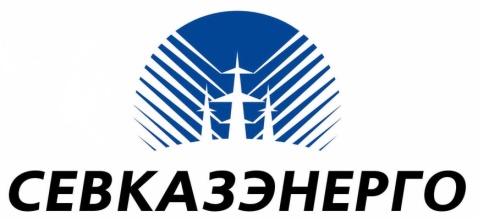 Акционерное общество«СЕВКАЗЭНЕРГО»№ п/пНаименование показателейЕдиница измеренияОтчет за 1 полугодие 2023 год1Выработка электроэнергиимлн.кВтч1 095,0432Отпуск теплоэнергии с коллекторовтыс.Гкал.1 028,684в том числе:2.1Тепловой энергии (горячая вода)тыс.Гкал.1 025,9312.2Тепловой энергии в виде пара тыс.Гкал.2,7533Собственные нуждымлн.кВтч156,1134Среднесписочная численность персоналачел.8095Доход от основной деятельностимлн.тенге15225,6016Затраты (себестоимость, расходы периода)млн.тенге15227,7087Фин.результат от основной деятельности (по предварительным данным)млн.тенге-1022,9968В том числе Фин.результат от реализации тепловой энергиимлн.тенге-2 330,5339Фин.результат от реализации тепловой энергии в виде парамлн.тенге-2,403№ п/пНаименование показателей тарифной сметыЕд. изм.Предусмотрено в утвержденной тарифной сметеФактически (ожидаемое) сложившиеся показатели тарифной сметы  1 полугодие 2023 годОтклонение Отклонение Удельный вес фактических затрат№ п/пНаименование показателей тарифной сметыЕд. изм.Предусмотрено в утвержденной тарифной сметеФактически (ожидаемое) сложившиеся показатели тарифной сметы  1 полугодие 2023 год(+/-)%Удельный вес фактических затратIЗатраты на производство товаров и предоставление услуг, всего, в том числе: млн.тенге5 769,2444 764,785-1 004,459-17,494,21Материальные затраты, всего, в том числе:млн.тенге3 023,8292 321,899-701,930-23,245,91.1Сырье и материалымлн.тенге50,99824,865-26,134-51,20,51.2Горюче-смазочные материалымлн.тенге15,78720,1954,40827,90,41.3Топливомлн.тенге2 943,9642 264,590-679,374-23,144,81.4Энергиямлн.тенге13,08012,249-0,830-6,30,22 Расходы на оплату труда производственного персонала млн.тенге306,565387,37080,80526,47,73 Амортизация млн.тенге897,0741 080,800183,72520,521,44.Ремонтмлн.тенге1 253,591762,160-491,432-39,215,15Прочие затраты производственного характера млн.тенге288,184212,556-75,627-26,24,2IIРасходы периода, всего, в том числе млн.тенге187,147294,506107,35957,45,86.1Расходы на оплату труда административного и обслуживающего персонала млн.тенге66,361142,79776,436115,22,86.5Налоги и налоговые платежимлн.тенге39,49576,09236,59792,71,56.6Прочие расходы, всего, в том числе:млн.тенге81,29175,617-5,674-7,01,56.6.6Амортизациямлн.тенге24,94721,602-3,345-13,40,46.6.19Износ по нематериальным активам млн.тенге0,3021,6251,323438,10,03III Всего затрат на предоставление услуг млн.тенге5 956,3915 059,291-897,100-15,1100,0№ п/пНаименование показателей тарифной сметыединица измеренияПредусмотрено в  утвержденной тарифной сметеФактически сложившиеся  показатели тарифной сметы (ожидаемое)   1 полугодие 2023г.ОтклонениеОтклонениеУдельный вес фактических затрат№ п/пНаименование показателей тарифной сметыединица измеренияПредусмотрено в  утвержденной тарифной сметеФактически сложившиеся  показатели тарифной сметы (ожидаемое)   1 полугодие 2023г.(+/-)%Удельный вес фактических затратIЗатраты на производство товаров и предоставление услуг, всего,в том числе: млн. тенге18,59011,889-6,701-36,01001Материальные затраты, всего, млн. тенге11,9326,467-5,466-45,854,4В том числе:млн. тенге1.1Сырье и материалымлн. тенге2,5380,265-2,273-89,52,21.2Топливомлн. тенге8,6496,140-2,509-29,051,61.4Энергиямлн. тенге0,7450,061-0,684-91,80,52 Расходы на оплату труда производственного персоналамлн. тенге2,0681,073-0,995-48,19,03 Амортизация млн. тенге2,6012,428-0,173-6,620,44.Ремонтмлн. тенге1,7721,8890,1176,615,95Прочие затраты производственного характера млн. тенге0,2150,032-0,183-85,20,35.1Расходы по охране трудамлн. тенге0,2150,032-0,183-85,20,3IIРасходы периодамлн. тенге0,0000,0000,0000,00,0III Всего затрат млн. тенге18,59011,889-6,701-36,0100,0